§3821.  Transportation and storage of forensic examination kitsFor the purposes of this section, "sexual assault" means any crime enumerated in Title 17‑A, chapter 11 and "strangulation" has the same meaning as in Title 17‑A, section 208, subsection 1, paragraph C.  [PL 2023, c. 236, §1 (AMD).]If an alleged victim of sexual assault or strangulation has a forensic examination and has not reported the alleged offense to a law enforcement agency when the examination is complete, the licensed hospital or licensed health care practitioner that completed the forensic examination shall notify the nearest law enforcement agency.  That law enforcement agency shall transport the completed forensic examination kit, identified only by a tracking number assigned by the kit manufacturer, to its evidence storage facility.  The law enforcement agency shall store the forensic examination kits involving sexual assault for 20 years and forensic examination kits involving only strangulation for 6 years.  If during that storage period the alleged victim reports the offense to a law enforcement agency, the investigating agency shall take possession of the forensic examination kit.  [PL 2023, c. 236, §1 (AMD).]In the case of a forensic examination performed under Title 24, section 2986, subsection 5, the law enforcement agency must immediately notify the district attorney for the district in which the hospital or health care practitioner is located that such a forensic examination has been performed and a forensic examination kit has been completed under Title 24, section 2986, subsection 5.  [PL 2005, c. 538, §3 (NEW).]SECTION HISTORYPL 1999, c. 719, §4 (NEW). PL 1999, c. 719, §11 (AFF). PL 2005, c. 538, §3 (AMD). PL 2007, c. 209, §7 (AMD). PL 2017, c. 156, §4 (AMD). PL 2019, c. 94, §2 (AMD). PL 2023, c. 236, §1 (AMD). The State of Maine claims a copyright in its codified statutes. If you intend to republish this material, we require that you include the following disclaimer in your publication:All copyrights and other rights to statutory text are reserved by the State of Maine. The text included in this publication reflects changes made through the First Regular and First Special Session of the 131st Maine Legislature and is current through November 1. 2023
                    . The text is subject to change without notice. It is a version that has not been officially certified by the Secretary of State. Refer to the Maine Revised Statutes Annotated and supplements for certified text.
                The Office of the Revisor of Statutes also requests that you send us one copy of any statutory publication you may produce. Our goal is not to restrict publishing activity, but to keep track of who is publishing what, to identify any needless duplication and to preserve the State's copyright rights.PLEASE NOTE: The Revisor's Office cannot perform research for or provide legal advice or interpretation of Maine law to the public. If you need legal assistance, please contact a qualified attorney.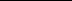 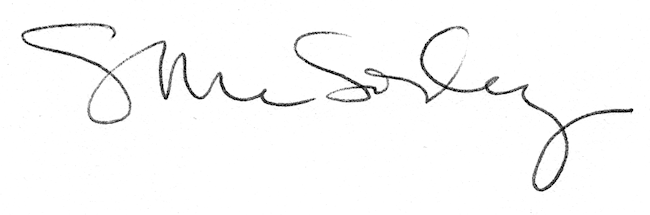 